Mir Abdolreza Daryabeigi was an artist who painted using the style of natural surrealism. The style of Mr. Daryabeigi’s natural surrealism is to perceive nature deep in space beyond the horizon. His mastery over the techniques of oil painting, acrylic painting, dry pastels, and sculpting led him to develop his genuine approach towards art. He brought a new mystifying perspective of nature to the natural surrealism style. His unique style of modern treatment to the classical subject was what made him famous in countries around the world, and this also earned him many honorable mentions and numerous awards. Some of his art works are on display in museums, universities, ministries, and UNSECO. His art also appears in different mediums of media (ex: magazines, the internet, books, and etc.) Mr. Daryabeigi was born in the city of Rasht, Gilan located in northern Iran in the year of 1931. Mr. Daryabeigi studied and attained a bachelor’s degrees in both World History and Geography from Tehran University. After, receiving his degrees he went onto study the composition and techniques of art at the studios of both Marcus Gregorian and Ali Azargin. Years later he would go onto study lithography at the University of Salzburg in Austria.In 1962, Mr. Daryabeigi opened his first gallery located in Tehran, Tehran in Iran. He named the gallery MESS, meaning copper in Farsi. This was one of the very first independent art galleries in Iran that dealt specifically with visual and graphic art. Alongside his own work; which was kept on permanent display, Mr. Daryabeigi regularly presented the work of other Iranian painters from a variety of different artistic backgrounds. By introducing these artists to the public, the MESS Gallery, under Mr. Daryabeigi's leadership, was considered to be a representation of the country’s contemporary art at the time.In 1975, Mr. Daryabeigi joined a group of artists who called themselves “The group of independent artists” (Pākbāz, 2006, p. 451). The group developed the foundation that would define techniques and styles to be practiced in Iranian art for future generations to come. The group consisted of Marcos Grigorian, Morteza Momayyez, Ḡolām-Ḥosayn Nāmi, Massoud Arabshahi, Faramarz Pilaram, and Sirāk Malkoniān. The group held several significant exhibitions for the next four years, including “Ābi” (Blue) and “Gonj o gostareh” (Volume and environment; Daftari and Diba, pp. 69-71,. Fouladvand, 2012b; “Bāzsāsi,” pp. 6-7; Pākbāz 2006, p.  451).In 1979, Mr. Daryabeigi moved to Paris France, where he continued his career as an artist, then, in 1986 moved to Nogent-sur-Marne located on the outskirts of Paris and opened his first art gallery in France. Mr. Daryabeigi continued to live and create art in France until end his life in 2012.Public & Private collectors:Empress Farah Pahlavi - World News Kamran Diba, Artist and ArchitectMajid Rahnema - Minister of CultureAmir-Abbas Hoveyda Ex-Prime Minister of IranCrédit Agricole 1993Ministry of culture (France)UNESCO (France)Paris City Hall (Maire de Paris)Center of Arts and fine art of world (Centre arts et beaux-arts du monde)Modern Art Museum Teheran (The iranian.com 2000 & 2001)Museum of KermanShiraz UniversityMinistry of science and culture of (Iran)Awards: Bronze medal from the City of Nogent sur Marne, Nogent sur Marne, France		2012Bronze medal from the French Art Academy Society by Throlet prize, Paris, France	1994First Mention at exhibition for the human right UNESCO, Tehran, Iran			1968Honorable Mention French Artist society Grand Palais, Paris, France              		1989First Honorable Mention at French Artist Society, Paris, France				1989Honorable Mention French Artist society Grand Palais, Paris, France			1982First Mention at Autumn Salon Grand Palais, Paris, France					1982Books"100 ans de Salon d'Automne" from 1903 to 2003-” Daryabeigi Mir Abdolreza est la page 54"Société du Salon d'Automne"- archived at Secrétariat, Grand Palais -Porte C, Avenue Franklin Roosevelt- 75 008- Paris1) Benezit’s Dictionary of Artists 1994 edition (3rd volume, pg.367)2) "100 ans de Salon d'Automne" from 1903 to 2003- " page 54: DARYABEIGI MIr Abdolreza -1980- de 1982 à 1984-1986; 1980 first inscriptions later exhibitions were from 1982 to 1986 etc.3) Daryabeigi’s name listed as one of TMOCA artists   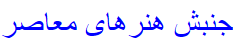 Iranian Modern Art Movement, The Iranian Collection of the Tehran Museum of Contemporary Art, Dryabeigi, pg.112 &113, published in 1385 (2006) by TMoCAThe book is in Farsi & English. There is no discussion about individual artists, only a short biography. There are 2 full page images of his work.4)  Le MAGAZINE Nogent sur Marne Du 29 mars au 1er avril edition page 43Prizes1994 la médaille de bronze de la Société académique d’art couronnée par l’académie Française prix Thorlet.1989 première mention et mention honorable au salon des artistes Français de Paris1982 première mention et mention honorable au salon des artistes Français de ParisGallery Mess (Copper)The picture of first invitation for Exhibition at Gallery Mess in Tehran Iran.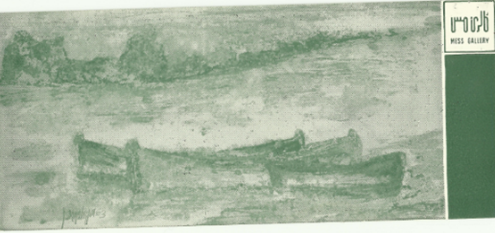 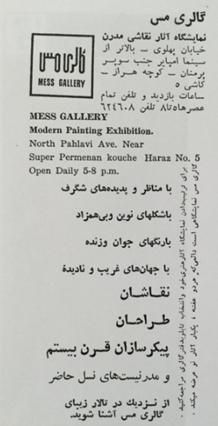 Websites his art is displayed on:https://en.wikipedia.org/wiki/Mir_Abdolrez_Daryabeigi http://www.nogent-citoyen.com/mir-daryabeigi-a-la-maison-des-artistes-18/01/2012.htmlhttps://www.askart.com/artist/Abdolreza_Daryabeigi/11149615/Abdolreza_Daryabeigi.aspx Registered by the Library of Congress in 2007List of main international exhibitions:United States of America Los Angeles Art Gallery, Los Angeles, California           					1988Washington D.C. International Art Fair, Washington D.C.              	  			1977The Center for Iranian Studies, Colombia University, New York City, New York     	1968Ishtar Gallery, Los Angeles, California							1966FranceOpen Doors, Nogent-sur-Marne							1990/2012Cultural Center Cagnes Sur Mer,                                                              		1991Salon 89 French Artist Society, Paris                              				1989Autumn Salon Grand Palais, Paris                                  				19865th International Artistic Exhibition of Haute Loire, Haute Loire 			1982Gallery Guilot, Paris                                                          				1973National Foundation for Graphic Arts and Plastic Arts, Paris  			2004AustriaSalzburg International Summer Academy of Fine Art, Salzburg, Salzburg 	 	1975ChinaIranian Art in Beijing, Beijing       				  			1978Italy(Graphic Arts), Florence, Tuscany                    		  			1968Monaco8th Grand Prix International Art, Monte Carlo    		  			1974Poland(Engravings), Kraków, Malopolskie							1966SwitzerlandBasel International Art Fair, Basel, Basel-Stadt					1976-1978United KingdomContemporary Iranian Art, London							2001IranRetrospective, Museum of Modern Art, Tehran, Tehran				1987 MESS Gallery, Tehran, Tehran							1962-1990Cultural Center of Niavaran, Tehran, Tehran					         1983/2018/2020Saman Gallery, Tehran, Tehran							1978“Blue Works,” Independent Artists Group, Exhibition Hall, Tehran, Tehran	1974“Volume and Environment,” Iran-America Society, Tehran, Tehran		1975Tehran Art Gallery, Tehran, Tehran						  	1972/1973Tehran Gallery of Modern Art, Tehran, Tehran                                               	1963/1972Shiraz University (formerly Pahlavi University), Shiraz, Fars			1971Ministry of Culture, Tehran, Tehran							1970Fourth Tehran Biennale. Farvardīn-Ordībehešt, 1343 April-May, 1964, Abyaż Palace. (ref 1)   the Abyaze (White Palace part of  kakh Golestan or Golestan palace)                                           